Занятие по математике в старше—подготовительной коррекционной группы «Математический калейдоскоп»Задачи:Образовательные:Упражнять в умении решать математические задачи с формулировкой «на больше», «на меньше» и записывать их решение;Продолжать формирование способностей выделять условие и вопрос;Закреплять знания о ряде чисел, о предыдущем и последующем;Упражнять в сравнении чисел с использованием знаков «>», «<», «=».Развивающие: Развитие сообразительности, внимательности, логического мышления и памяти;Развивать зрительное восприятие, ориентировку в пространстве.Воспитательные:воспитывать интерес к математике;формировать умение решать все самостоятельно;формировать умение самоанализа и взаимопроверки.Демонстрационный: калейдоскоп, экран, проектор, презентация «Картинки калейдоскопа», рисунок «Геометрическая головоломка». Раздаточный: «Математический набор», счётные палочки, схемы «Сложи из палочек», Ход занятия: — Ребята, сегодня в группе я нашла вот такой калейдоскоп. Рассмотрите его. Что в нем необычного? (На калейдоскопе нарисованы цифры и геометрические фигуры).- Как вы думаете, это какой калейдоскоп? (Математический)- Картинки в этом калейдоскопе непростые, а с математическими заданиями. - Мы уже давно с вами занимаемся математикой. Хотите попробовать свои силы в решении математических заданий. (Да)- Тогда начнем! Воспитателей наводит калейдоскопе на экран, на экране появляется цифра 1, выложенная из цифр - первое задание - разминка.1задание «Подумай и ответь». Дети стоят в кругу. Задание устное.Какое сейчас время года?Какой день недели сегодня?Какой был вчера?Сколько выходных дней? Назовите их.Какой день недели будет завтра?Какое число нужно прибавить к 8, чтобы получилось 9?Какое число меньше 4 на 1?Какое число больше 6 на 1?Назовите соседей числа 8; 4; 6Какое число идет за числом 5; 1; 7Какое число стоит перед 8; 6; 4-  Молодцы! Справились с первым заданием.  Дети садятся на свои места.На экране цифра 2, выложенная из знаков «>», «<», «=» – второе задание.2 задание «Сравни числа и поставь знаки». Дети работают за столами.5…6, 10…9, 8…9, 7…6, 2…3  После выполнения задания на экране появляется правильно выполненное 2 задание. - Проверти себя, правильно ли вы справились с заданием?- Молодцы! Следующее задание.На экране цифра 3, выложенная из тюльпанов и яблок– третье задание.3 задание «Реши задачи»- Перед тем, как решить задачу давайте с вами вспомним, из каких частей состоит задача? (Условие, Вопрос, Решение, Ответ)Один ребенок стоит у доски.- Слушайте задачу: «В вазе стоят 4 тюльпана, а нарциссов на 1 больше. Сколько нарциссов стоят в вазе?»- Что говорится в условии задачи?- Что надо найти в задаче?- Как будем решать задачу? - Выложите с помощью карточек с цифрами и знаками решение задачи.- Какой ответ у задачи?-Проверьте с записью на доске.- Следующая задача: «На столе лежало 5 яблок, а груш на 1 меньше. Сколько груш лежало на столе?Обсуждение аналогично первой задачи.- Мы выполнили третье задание.На экране изображение человечка с гантелями – физкульминутка.- А сейчас физкультминутка.Физминутка«Ты давай-ка, не ленись!» Руки вверх и руки внизТы давай-ка не ленись! Взмахи делай четче, резче,Тренируй получше плечи. Корпус вправо, корпус влево – Надо спинку нам размять.Повороты будем делатьИ руками помогать. На одной ноге стою,А другую подогну, А теперь попеременноБуду поднимать колени. Отдохнули, посвежелиИ на место снова сели.На экране цифра 4 из геометрических фигур – четвертое задание.На доске рисунок для 4 задания.4 задание. «Сколько треугольников и четырехугольников вы видите на рисунке»        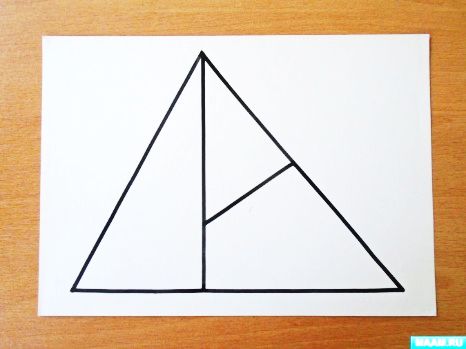 Выслушиваются все ответы детей. Вызываются дети для показа на доске.- Молодцы выполнили задание. Мы нашли все фигуры.На экране появляется цифра 5 из счетных палочек – 5 задание.5 задание «Сложи из палочек по схеме» 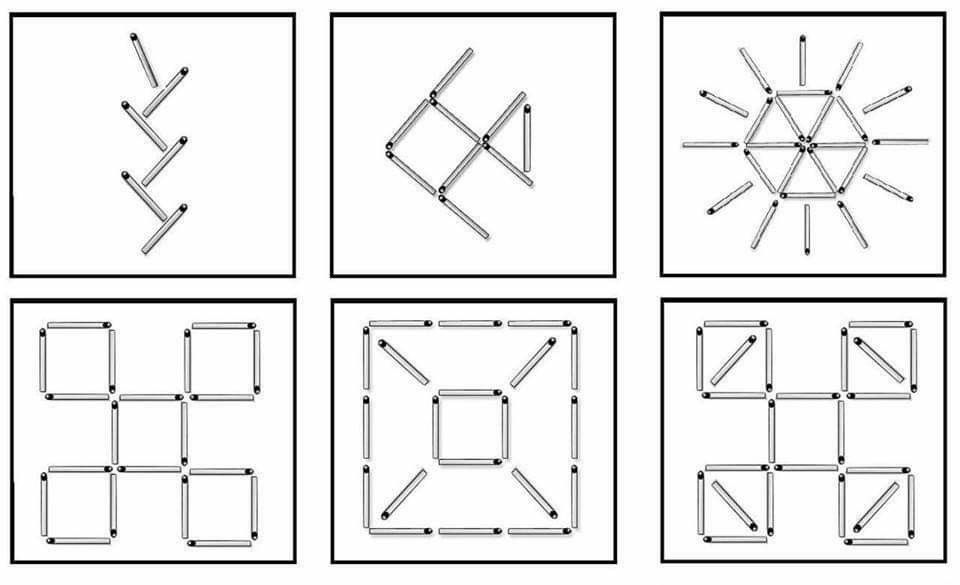 Дети работают каждый по своей схеме с различной степенью сложности.После того, как дети выполнили задание, воспитатель предлагает поменяться местами и проверить правильность выполнения задания.На экране появляется картинка салюта.- Ребята, посмотрите на экране салют – это значит, что мы выполнили все задания и наше занятие подошло к концу.-Давайте вспомним какие задания мы выполнили. Какие из заданий были самыми сложными, а какие вы решили очень быстро?Воспитатель отмечает успехи детей, обращает внимание на то, что еще не очень хорошо получается. Благодарит всех за работу.